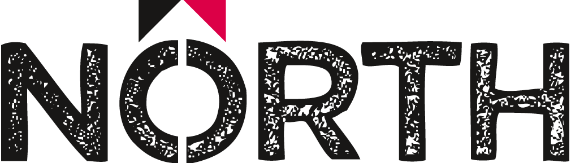 Northumbria University Staff Squash League RulesAll players must either be members of staff or alumni at Northumbria University. Standard squash rules apply and are available at https://www.englandsquash.com/get-involved/play/master-the-basics. It is the responsibility of the home participant to schedule each home fixture of the season, if reasonable effort cannot be evidenced a forfeit may be enforced. Matches are played as the best of five games.Each game is usually played to nine points, with a score of eight-all being played to either nine, ten, or two clear points as decided by the non-serving player. Any forfeited games will be deemed a 0:3 loss. The league rankings are determined by the number of games won. In the event of a tie, the rankings are further determined by the fewest games lost (i.e. games difference). However, a player that has not played any matches cannot be ranked higher than a player who has played at least one match. The match winner should email results to your league administrator at Johnny.Tulip@northumbria.ac.uk with opposition also included into communications.Any new entrants will be added to one of the two lowest active divisions. At the end of each allocated period of time (6 weeks), the top participant from each division will move up if possible whilst the bottom of each league will move down.Any player who does not play any matches at all will be demoted, and if already in the lowest division cannot be promoted. Any staff member that wishes to join the squash league should complete the online form available at www.northumbriasport.com/north/staff-leagues and submit it to Johnny.Tulip@northumbria.ac.uk.